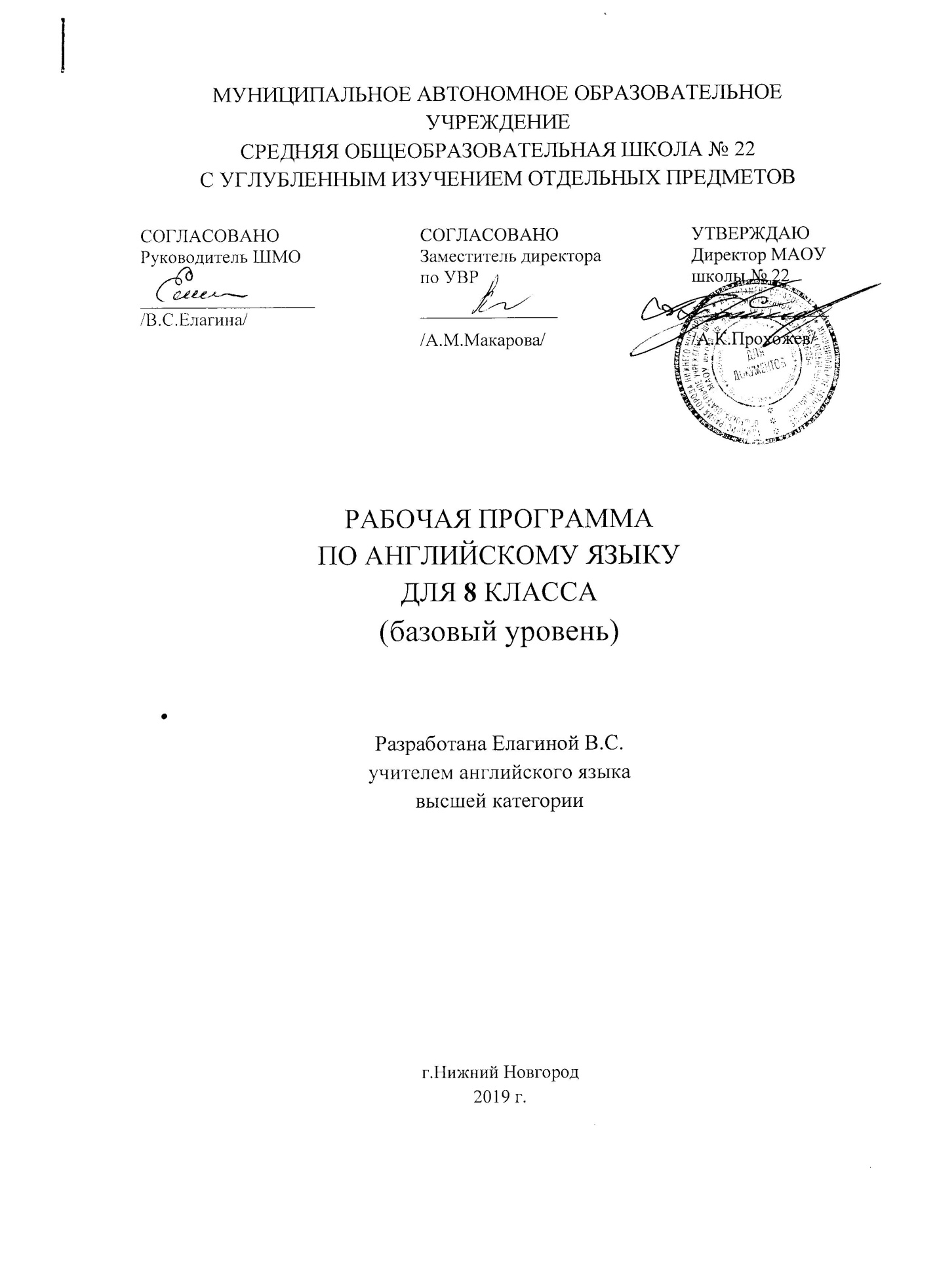 Рабочая программа по английскому языку составлена на основе федерального государственного образовательного стандарта основного общего образования, основной образовательной программы основного общего образования МАОУ «Школы №22», примерной программы основного общего образования по английскому языку с учетом авторской программы по английскому языку Р. П. Мильруд, Ж. А. Суворова. Английский язык. Рабочие программы. 2 – 11 классы. Москва. Просвещение 2019.Рабочая программа ориентирована на использование учебно-методического комплекса: К. М. Баранова, Д. Дули, В. В. Копылова, Р. П. Мильруд, В. Эванс. УМК «Звёздный английский» для 8 класса – М.: ExpressPublishing: «Просвещение», 2018 Выбор данной авторской программы и учебно-методического комплекта обусловлен основной образовательной программой основного общего образования МАОУ «Школы №22»	Данная программа обеспечивает формирование личностных, метапредметных и предметных результатов. Личностными результатами являются:воспитание российской гражданской идентичности: патриотизма, любви и уважения к Отечеству, чувства гордости за свою Родину, прошлое и настоящее многонационального народа России; осознание своей этнической принадлежности,знание истории, языка, культуры своего народа, своего края, основ культурного наследия народов России и человечества; усвоение гуманистических, демократических и традиционных ценностей многонационального российского общества; воспитание чувства долга перед Родиной;формирование ответственного отношения к учению, готовности и способности обучающихся к саморазвитию и самообразованию на основе мотивации к обучению и познанию, осознанному выбору и построению дальнейшей индивидуальной траектории образования на базе ориентировки в мире профессий и профессиональных предпочтений, с учётом устойчивых познавательных интересов; формирование целостного мировоззрения, соответствующего современному уровню развития науки и общественной практики, учитывающего социальное, культурное, языковое, духовное многообразие современного мира;формирование осознанного, уважительного и доброжелательного отношения к другому человеку, его мнению, мировоззрению, культуре, языку, вере, гражданской позиции; к истории, культуре, религии, традициям, языкам, ценностям народов России и народов мира; готовности и способности вести диалог с другими людьми и достигать в нём взаимопонимания; освоение социальных норм, правил поведения, ролей и форм социальной жизни в группах и сообществах, включая взрослые и социальные сообщества; участие в школьном самоуправлении и  общественной жизни в пределах возрастных компетенций с учётом региональных, этнокультурных, социальных и экономических особенностей; развитие морального сознания и компетентности в решении моральных проблем на основе личностного выбора, формирование нравственных чувств и нравственного поведения,осознанного и ответственного отношения к собственным поступкам;формирование коммуникативной компетентности в общении и  сотрудничестве со сверстниками, старшими и младшими в процессе образовательной, общественно полезной, учебно-исследовательской, творческой и других видах деятельности;формирование ценности  здорового и безопасного образа жизни; усвоение правил индивидуального и коллективного безопасного поведения в чрезвычайных ситуациях, угрожающих жизни и здоровью людей, правил поведения в транспорте и правил поведения на дорогах;формирование основ экологической культуры на основе признания ценности жизни во всех её проявлениях и необходимости ответственного, бережного отношения к окружающей среде;осознание значения семьи в жизни человека и общества, принятие ценности семейной жизни, уважительное и заботливое отношение к членам своей семьи;развитие эстетического сознания через освоение художественного наследия народов России и мира,  творческой деятельности эстетического характера;формирование мотивации изучения иностранных языков и стремления к самосовершенствованию в образовательной области «Иностранный язык»;осознание возможностей самореализации средствами иностранного языка;стремление к совершенствованию речевой культуры в целом;формирование коммуникативной компетенции в межкультурной и межэтнической коммуникации;развитие таких качеств, как воля, целеустремлённость, креативность, инициативность, эмпатия, трудолюбие, дисциплинированность;формирование общекультурной и этнической идентичности как составляющих гражданской идентичности личности;стремление к лучшему осознанию культуры своего народа и готовность содействовать ознакомлению с ней представителей других стран; толерантное отношение к проявлениям иной культуры; осознание себя гражданином своей страны и мира;готовность отстаивать национальные и общечеловеческие (гуманистические, демократические) ценности, свою гражданскую позицию;готовность и способность обучающихся к саморазвитию; сформированность мотивации к обучению, познанию, выбору индивидуальной образовательной траектории; ценностно-смысловые установки обучающихся, отражающие их личностные позиции, социальные компетенции; сформированность основ гражданской идентичности.Метапредметными результатами являются:целеполагание в учебной деятельности: умение самостоятельно ставить новые учебные и познавательные задачи на основе развития познавательных мотивов и интересов; умение самостоятельно планировать альтернативные пути достижения целей, осознанно выбирать наиболее эффективные способы решения учебных и познавательных задач;умение осуществлять контроль по результату и по способу действия на уровне произвольного внимания и вносить необходимые коррективы;умение адекватно оценивать правильность или ошибочность выполнения учебной задачи, её объективную трудность и собственные возможности её решения;владение основами волевой саморегуляции в учебной и познавательной деятельности; готовность и способность противостоять трудностям и помехам; осознанное владение логическими действиями определения понятий, обобщения, установления аналогий, сериации и классификации на основе самостоятельного выбора оснований и критериев, установления родовидовых связей; умение устанавливать причинно-следственные связи, строить логическое рассуждение, умозаключение (индуктивное, дедуктивное и по аналогии) и выводы;умение создавать, применять и преобразовывать знаково-символические средства, модели и схемы для решения учебных и познавательных задач;умение организовывать учебное сотрудничество и совместную деятельность с учителем и сверстниками: определять цели, распределять функции и роли участников, использовать способ взаимодействия учащихся и общие методы работы; умение работать индивидуально и в группе: находить общее решение и разрешать конфликты на основе согласования позиций и учёта интересов, слушать партнёра, формулировать, аргументировать и отстаивать своё мнение; умение адекватно и осознанно использовать речевые средства в соответствии с задачей коммуникации: для отображения своих чувств, мыслей и потребностей, планирования и регуляции своей деятельности; владение устной и письменной речью, монологической контекстной речью; формирование и развитие компетентности в области использования информационно-коммуникационных технологий (ИКТ-компетенции);развитие умения планировать своё речевое и неречевое поведение;развитие коммуникативной компетенции, включая умение взаимодействовать с окружающими, выполняя разные социальные роли;развитие исследовательских учебных действий, включая навыки работы с информацией: поиск и выделение нужной информации, обобщение и фиксация информации;развитие смыслового чтения, включая умение выделять тему, прогнозировать содержание текста по заголовку/ключевым словам, выделять основную мысль, главные факты, опуская второстепенные, устанавливать логическую последовательность основных фактов;осуществление регулятивных действий самонаблюдения, самоконтроля, самооценки в процессе коммуникативной деятельности на иностранном языке.Выпускник получит возможность научиться:В говорении:начинать, вести/поддерживать и заканчивать различные виды диалогов (диалог этикетного характера, диалог-расспрос, диалог-побуждение к действию, диалог-обмен мнениями, комбинированный диалог) в стандартных ситуациях общения, соблюдая нормы речевого этикета, при необходимости переспрашивая, уточняя;расспрашивать собеседника и отвечать на его вопросы, высказывая своё мнение, просьбу, отвечать на предложение собеседника согласием/отказом в пределах изученной тематики и усвоенного лексико-грамматического материала;строить связное монологическое высказывание с опорой и без опоры на прочитанный или прослушанный текст, вербальную ситуацию или зрительную наглядность в рамках освоенной тематики; высказываться о фактах и событиях, используя основные коммуникативные типы речи (описание, повествование, сообщение, характеристика), с опорой на ключевые слова, вопросы, план и без опоры. Кратко высказываться без предварительной подготовки на заданную тему/в связи с ситуацией общения, используя аргументацию и выражая своё отношение к предмету речи; описывать картинку/ фото с опорой или без опоры на ключевые слова/ план/ вопросы;рассказывать о себе, своей семье, друзьях, своих интересах и планах на будущее;сообщать краткие сведения о своём городе/селе, о своей стране и странах изучаемого языка;описывать события/явления, передавать основное содержание, основную мысль прочитанного/услышанного, выражать своё отношение к прочитанному/услышанному, давать краткую характеристику персонажей, выражать эмоциональную оценку обсуждаемых событий (восхищение, удивление, радость, огорчение и др.);В аудировании: воспринимать на слух и полностью понимать речь учителя, одноклассников; воспринимать на слух и понимать основное содержание несложных аутентичных аудио- и видеотекстов, относящихся к разным коммуникативным типам речи (сообщение/рассказ/интервью); воспринимать на слух и выборочно понимать с опорой на языковую догадку, контекст краткие несложные аутентичные прагматические аудио- и видеотексты, выделяя значимую/нужную/необходимую информацию.В чтении:читать аутентичные тексты разных жанров и стилей преимущественно с пониманием основного содержания;читать несложные аутентичные тексты разных жанров и стилей с полным и точным пониманием и с использованием различных приёмов смысловой переработки текста (языковой догадки, выборочного перевода), а также справочных материалов; уметь оценивать полученную информацию, выражать своё мнение;читать аутентичные тексты с выборочным пониманием значимой/нужной/интересующей информации;выразительно читать вслух небольшие построенные на изученном языковом материале аутентичные тексты, демонстрируя понимание прочитанного.В письменной речи:заполнять анкеты и формуляры;писать поздравления, личные письма с опорой на образец с употреблением формул речевого этикета, принятых в стране/странах изучаемого языка;писать личное письмо в ответ на письмо-стимул с употреблением формул речевого этикета, принятых в стране изучаемого языка: сообщать краткие сведения о себе и запрашивать аналогичную информацию о друге по переписке;выражать благодарность, извинения, просьбу; давать совет и т. д. (объемом 100 – 120 слов, включая адрес); писать небольшое сочинение на известную тему с опорой/без опоры на образец;составлять план, тезисы устного или письменного сообщения; кратко излагать результаты проектной деятельности.Языковая компетенция:применение правил написания слов, изученных в основной школе;адекватное произношение и различение на слух всех звуков иностранного языка; соблюдение правильного ударения в словах и фразах;соблюдение ритмико-интонационных особенностей предложений различных коммуникативных типов (утвердительное, вопросительное, отрицательное, повелительное); правильное членение предложений на смысловые группы;распознавание и употребление в речи основных значений изученных лексических единиц (слов, словосочетаний, реплик-клише речевого этикета);знание основных способов словообразования (аффиксации, словосложения, конверсии);понимание и использование явлений многозначности слов иностранного языка: синонимии, антонимии и лексической сочетаемости;распознавание и употребление в речи основных морфологических форм и синтаксических конструкций изучаемого языка; знание признаков изученных грамматических явлений (видо-временных форм глаголов, модальных глаголов и их эквивалентов, артиклей, существительных, степеней сравнения прилагательных и наречий, местоимений, числительных, предлогов);знание основных различий систем иностранного и русского/родного языков.Социокультурная компетенция:знание национально-культурных особенностей речевого и неречевого поведения в своей стране и странах изучаемого языка; применение этих знаний в различных ситуациях формального и неформального межличностного и межкультурного общения;распознавание и употребление в устной и письменной речи основных норм речевого этикета (реплик-клише, наиболее распространённой оценочной лексики), принятых в странах изучаемого языка;знание употребительной фоновой лексики и реалий страны/стран изучаемого языка, некоторых распространённых образцов фольклора (скороговорок, поговорок, пословиц);знакомство с образцами художественной, публицистической и научно-популярной литературы;представление об особенностях образа жизни, быта, культуры стран изучаемого языка (всемирно известных достопримечательностях, выдающихся людях и их вкладе в мировую культуру);представление о сходстве и различиях в традициях своей страны и стран изучаемого языка;понимание роли владения иностранными языками в современном мире.Компенсаторная компетенция – умение выходить из трудного положения в условиях дефицита языковых средств при получении и приёме информации за счёт использования контекстуальной догадки, игнорирования языковых трудностей, переспроса, словарных замен, жестов, мимики.Выпускник научиться:ГоворениеВ диалогической формеДиалог этикетного характера:Начинать, поддерживать и заканчивать разговор.Начинать, вести и заканчивать разговор по телефону.Поздравлять, выражать пожелания и реагировать на них.Выражать благодарность.Вежливо переспрашивать.Выражать согласие/отказ.Диалог-расспрос:Сообщать информацию, отвечая на вопросы разных видов.Самостоятельно запрашивать информацию.Выражать своё мнение/отношение.Переходить с позиции спрашивающего на позицию отвечающего и наоборот.Брать/давать интервью.Диалог – побуждение к действию:Обращаться с просьбой.Соглашаться/не соглашаться выполнить просьбу.Давать советы.Принимать/не принимать советы партнёра.Приглашать к действию/взаимодействию.Соглашаться/не соглашаться на предложение партнёра, объяснять причину своего решения.Диалог – обмен мнениями:Выслушивать сообщения/мнение партнёра.Выражать согласие/несогласие с мнением партнёра.Выражать свою точку зрения и обосновывать её.Выражать сомнение.Выражать эмоциональную оценку обсуждаемых событий (восхищение, удивление, радость, огорчение и др.).Комбинированный диалог:Сообщать информацию и выражать своё мнение.Расспрашивать и давать оценку.Просить о чём-либо и аргументировать свою просьбу.Полилог/свободная беседа:Выслушивать сообщения/мнения партнёров.Выражать согласие/несогласие  с  мнением партнёра.Выражать свою точку зрения и обосновывать её.Использовать заданный алгоритм ведения дискуссии.В монологической формеВысказывания о фактах и событиях с опорой и без опоры на прочитанный или прослушанный текст, вербальную ситуацию или зрительную наглядность:Высказываться о фактах и событиях, используя основные коммуникативные типы речи (описание, повествование, сообщение, характеристика), с опорой на ключевые слова, вопросы, план и без опоры.Сочетать в своём высказывании различные типы речи.Кратко высказываться без предварительной подготовки на заданную тему/в связи с ситуацией общения, используя аргументацию и выражая своё отношение к предмету речи.Делать сообщение на заданную тему на основе прочитанного.Передавать содержание, основную мысль прочитанного с опорой на текст/ключевые слова/план.Комментировать факты из  прослушанного/прочитанного текста.Выражать и аргументировать своё отношение к услышанному/ прочитанному.Делать презентацию по результатам выполнения проектной работы.АудированиеВосприятие и понимание на слух иноязычных несложных аутентичных текстов с разной глубиной проникновения в их содержание (с пониманием основного содержания, выборочным пониманием и полным пониманием содержания текста) в зависимости от коммуникативной задачи, жанра и функционального типа текста.При непосредственном общении:Понимать в целом речь учителя по ведению урока.Распознавать на слух и полностью понимать речь одноклассника в ходе общения с ним.Распознавать на слух и понимать связное высказывание учителя, одноклассника, построенное на знакомом материале и/или содержащее некоторые незнакомые слова.Использовать контекстуальную или языковую догадку.Использовать переспрос или просьбу повторить для уточнения отдельных деталей.Вербально или невербально реагировать на услышанное.При  опосредованном  общении  (на  основе аудиотекста):Понимать основное содержание несложных аутентичных текстов в рамках тем, отобранных для основной школы.Прогнозировать содержание устного текста по началу сообщения.Выделять основную мысль в воспринимаемом на слух тексте.Отделять главные факты, опуская второстепенные Выборочно понимать необходимую информацию в сообщениях прагматического характера с опорой на языковую догадку/контекст.Игнорировать неизвестный языковой материал, не существенный для понимания основного содержания.ЧтениеЧтение и понимание аутентичных текстов разных жанров и стилей с различной глубиной проникновения в их содержание (в зависимости от вида чтения):Соотносить графический образ слова с его звуковым образом.Соблюдать правильное ударение в словах и фразах, интонацию в целом.      Выразительно читать вслух небольшие тексты, содержащие только изученный материал.С пониманием основного содержания (ознакомительное чтение):Зрительно воспринимать текст, узнавать знакомые слова и грамматические явления и понимать основное содержание аутентичных текстов разных жанров и стилей.Прогнозировать содержание текста на основе заголовка или начала текста;Читать с пониманием основного содержания аутентичные тексты разных типов.Определять тему/основную мысль.Выделять главные факты из текста, опуская второстепенные.Устанавливать логическую последовательность основных фактов текста.Разбивать текст на относительно самостоятельные смысловые части.Озаглавливать текст, его отдельные части.Догадываться о значении незнакомых слов по сходству с русским языком, по словообразовательным элементам, по контексту.Игнорировать незнакомые слова, не мешающие понять основное содержание текста.C полным пониманием содержания (изучающее чтение):Читать несложные аутентичные тексты разных типов, полно и точно понимая текст на основе его информационной переработки.Анализировать структуру и смысл отдельных частей текста с учётом различий в структурах родного и изучаемого языков.переводить отдельные фрагменты текста.Озаглавливать текст, его отдельные части.Устанавливать причинно-следственную взаимосвязь фактов и событий текста.Оценивать полученную информацию.Комментировать некоторые факты/события текста, выражая своё мнение о прочитанном.С выборочным пониманием нужной или интересующей информации (просмотровое/поисковое чтение):Выбирать необходимую/интересующую информацию, просмотрев один текст или несколько коротких текстов.Оценивать найденную  информацию  с точки зрения её значимости для решения поставленной коммуникативной задачи:Находить значение отдельных незнакомых слов в двуязычном словаре учебника.Пользоваться сносками и лингвострановедческим справочником.Письменная речьВыписки из текста, короткие поздравления с выражением пожеланий; заполнение бланков и несложных анкет в форме, принятой в странах изучаемого языка; личное письмо с опорой на образец (расспрашивание адресата о его жизни, делах, сообщение той же информации о себе, выражение благодарности, извинения, совета, просьбы, жалобы); написание небольших сочинений (письменных высказываний с элементами описания, повествования, рассуждения) с опорой/без опоры на образец:Владеть основными правилами орфографии, написанием наиболее употребительных слов.Делать краткие выписки из текста с целью их использования в собственных высказываниях.Заполнять формуляр, анкету, сообщая о себе основные сведения (имя, фамилию, пол, возраст, гражданство, адрес).Писать короткие поздравления с днём рождения, Новым годом, Рождеством и другими праздниками.Выражать пожелания.Писать с опорой на образец личное письмо зарубежному другу: сообщать краткие сведения о себе и запрашивать аналогичную информацию о нём. выражать благодарность, извинения, просьбу, давать совет.рассказывать о различных событиях, делиться впечатлениями, высказывая своё мнение.Писать небольшое сочинение на известную тему с опорой/без опоры на образец.Лексическая сторона речиЛексические единицы, обслуживающие новые темы, проблемы и ситуации общения в пределах тематики основной школы, в объёме 1200 единиц и более (включая 500 ЛЕ, усвоенных в начальной школе). Лексические единицы включают устойчивые словосочетания, оценочную лексику, реплики-клише речевого этикета, отражающие культуру стран родного и изучаемого языков.Основные способы словообразования: а) аффиксация:глаголовdis- (disagree),  mis- (misunderstand), re- (rewrite); -ize/-ise (revise);существительных-sion/-tion  (conclusion/celebration), -ance/-ence (performance/influence), -ment (environment), -ity (possibility), -ness (kindness), -ship (friendship), -ist (optimist), -ing (meeting);прилагательныхun- (unpleasant), -im/-in (impolite/independent), inter- (international); -y (busy), -ly (lovely), -ful (careful), -al (historical),  -ic  (scientific), -ian/-an  (Russian), -ing  (loving); -ous  (dangerous), -able/-ible (enjoyable/responsible), -less  (harmless), -ive (native);наречий, оканчивающихся на -ly (usually);числительных с суффиксами-teen (fifteen), -ty (seventy), -th (sixth);б) словосложение:существительное + существительное (peacemaker);прилагательное + прилагательное (well-known);прилагательное + существительное  (blackboard); местоимение + существительное (self-respect); в) конверсия: образование существительных от неопределённой формы глагола (toplay – play); образование прилагательных от существительных;Распознавание и использование интернациональных слов (doctor).Грамматическая сторона речиНераспространённые и распространённые простые предложения, в том числе с несколькими обстоятельствами, следующими в определённом порядке (WewenttoEnglandlastsummer); предложения с начальным It и с начальным There + tobe (It’swinter.It’s sunny today. It was useless. It’s time to go home. Therearealotofflowersinourtown).Сложносочинённые предложения с сочинительными союзами and, but, or.Сложноподчинённыепредложения с союзами и союзнымисловамиwho, what, which, that; when, for, since, during; where; why, because, that’s why; if, unless; so; so that.Сложноподчинённыепредложенияссоюзамиwhoever, whatever, however, whenever.Условныепредложенияреального (Conditional  I – If it doesn’t rain, they’ll go for a picnic) и нереальногохарактера (Conditional II – If  I  were rich, I would  help the  endangered animals).Условные предложения нереального характера (ConditionalIII).Все типы вопросительных предложений (общий, специальный, альтернативный, разделительный вопросы в Present, Future, Pastsimple, Presentperfect, Presentcontinuous).Побудительные предложения в утвердительной (Becareful!) и отрицательной (Don’tbreakthemirror!) форме.Предложениясконструкциямиas … as, not so … as, either … or, neither … nor.Конструкции с глаголамина-ing: to be going to(длявыражениябудущегодействия); to love/hate doing something; Stop talking.КонструкцииIt takes me … to do something; to look/feel/be happy.Конструкцииbe/get used to something; be/get used to doing something.Конструкции с инфинитивом (сложное дополнение и сложное подлежащее) типа IsawPeterride/ridinghisbike. My parents want  me  to  be a teacher. She seems to be a good doctor.Правильныеинеправильныеглаголывнаиболееупотребительныхформахдействительногозалогавизъявительномнаклонении (Present, Past, Future simple; Present, Past perfect; Present, Past, Future continuous; Present perfect continuous; Future-in-the-past).Глаголы в видо-временных формах страдательного залога (Present, Past, Futuresimplepassive).Глагольные формы в видо-временных формах страдательного залога (Pastperfectpassive).Модальныеглаголы и ихэквиваленты (can/could/be able to, may/might, must/have to, shall/should, would, need).Косвенная речь в утвердительных и вопросительных предложениях в настоящем и прошедшем времени.Согласование времён в рамках сложного предложения в плане настоящего и прошлого.Неличные формы глагола (инфинитив, герундий, причастия настоящего и прошедшего времени, отглагольное существительное) без различения их функций.Наиболее употребительные фразовые глаголы, обслуживающие ситуации общения, отобранные для основной школы.Определённый, неопределённый и нулевой артикли.Неисчисляемые и исчисляемые существительные (apencil, water), существительные с причастиями настоящего и прошедшего времени (aburninghouse, awrittenletter). Существительные в функции прилагательного (artgallery).Степени сравнения прилагательных и наречий, в том числе образованные не по правилу (little – less – least).Личные местоимения в именительном (I) и объектном (my, me) падежах, а также в абсолютной форме (mine).Неопределённые местоимения (some, any).Возвратные местоимения, неопределённые местоимения и их производные (somebody, anything, nobody, everything и т. д.).Наречия, оканчивающиеся на -ly (early), а также совпадающие по форме с прилагательными (fast, high).Устойчивые словоформы в функции наречия типа sometimes, atlast,  atleast и т. д.Числительные для обозначения дат и больших чисел.Предлоги места, времени, направления; предлоги, употребляемые в страдательном залоге (by, with).Специальные учебные уменияФормирование и совершенствование у учащихся специальных учебных умений:находить ключевые слова и социокультурные реалии при работе с текстом;семантизировать слова на основе языковой догадки; осуществлять словообразовательный анализ; выборочно использовать перевод; пользоваться двуязычным и толковым словарями;участвовать в проектной деятельности межпредметного характера.Предметное содержание речиКалендарно-тематическое планирование. 8 класс (136ч)Предметное содержание речиРаздел учебникаСоциально-бытовая сфераМежличностные взаимоотношения в семье, со сверстниками; решение конфликтных ситуаций. Внешность и черты характера человека. (22 ч) Модуль «Стартер» Модуль 1. «Волнующие новости» Модуль 3. «Поступай правильно» Модуль 5. «Учение – это жизнь» Модуль 6. «Давай познакомимся» Социально-культурная сфераДосуг и увлечения (чтение, кино, театр, музей, музыка). Виды отдыха, праздники, путешествия. Молодёжная мода. Покупки. Карманные деньги. (24 ч) Здоровый образ жизни: режим труда и отдыха, праздники, спорт, сбалансированное питание, отказ от вредных привычек. (19 ч) Вселенная и человек. Природа: флора и фауна. Проблемы экологии. Защита окружающей среды. Климат, погода. Условия проживания в городской/сельской местности. Транспорт. (23 ч) Средства массовой информации и коммуникации (пресса, телевидение, радио, Интернет). (16 ч) Страна/страны изучаемого языка и родная страна, их географическое положение, столицы и крупные города, регионы, достопримечательности, культурные особенности (национальные праздники, знаменательные даты, традиции, обычаи), страницы истории, выдающиеся люди, их вклад в науку и мировую культуру. (29 ч)Модуль «Стартер» Модуль 1. «Волнующие новости» Модуль 2. «Общество потребителей» Модуль 3. «Поступай правильно» Модуль 4. «Неразгаданные тайны» Модуль 5. «Учение – это жизнь» РазделТемаЧасыДата:Вводный курсВводный курс21Вводный урок12Повторение.1Module 1 BREAKING NEWS (Сообщаемновости)233             BreakingNews.Сообщаем новости.3             BreakingNews.Сообщаем новости.14VolcanoChaser. Охотники за вулканами.15VolcanoChaser. Охотники за вулканами.16Vocabulary Bank 1. Natural Disasters. Стихийныебедствия.17AmazingEscape. Удивительное спасение.18AmazingEscape. Удивительное спасение.19CultureCorner. Уголок культуры.110Everyday English. What to watch on TV. Что смотреть по телевизору.111WeirdWeather. Странная погода.112WeirdWeather. Странная погода.113Disasters. Катастрофы.114Disasters. Катастрофы.115Skills. Речевые умения.116Curricular: Geography. Метапредметность: география.117Writing a story. Письменнаяречь. Рассказ.118WritingBank.  Stories. Рассказы.119Skills. УУД и речевые умения.120Skills. УУД и речевые умения.121LanguageinUse. Английский на практике.122Revision 1. Обобщающее повторение.123Russia 1. Россия124Тест 1. Контроль лексико-грамматических навыков по Модулю 1.125Работа над ошибками. Рефлексия1Module 2 CONSUMER SOCIETY (Обществопотребителей)2126ConsumerSociety. Общество потребителей.127Products of the Future. Товарыбудущего.128Products of the Future. Товарыбудущего.129Buy, buy, buy! Покупай, покупай, покупай!130 Buy, buy, buy! Покупай, покупай, покупай!30 Buy, buy, buy! Покупай, покупай, покупай!131CultureCorner. Уголок культуры132EverydayEnglish. Повседневный английский133TheGoodOldDays. Добрые старые времена.134Skyscraperfarms. Сельское хозяйство на небоскребах.135Skyscraperfarms. Сельское хозяйство на небоскребах.136Skills. Речевые умения137Curricular: Citizenship. Метапредметность: гражданская ответственность.138Writing. Письменная речь. Жалоба.139Writing Bank. Formal Letters. Письменнаяречь. Официальные письма.140Skills 2. Речевые умения141Skills 2. Речевые умения142Language in Use 2. Языковыенавыки 2.143Revision 2. Обобщающее повторение.144Russia 2. Россия.145Тест 2. Контроль лексико-грамматических навыков по Модулю 2.146Работа над ошибками. Рефлексия1Module 3 DOING THE RIGHT THING (Поступаяправильно)      20Module 3 DOING THE RIGHT THING (Поступаяправильно)      20Module 3 DOING THE RIGHT THING (Поступаяправильно)      20Module 3 DOING THE RIGHT THING (Поступаяправильно)      2047LifeSwap. На месте другого. 148Giving Your Time. Уделивремя.149Giving Your Time. Уделивремя.150WorldProblems.RaisingAwareness. Мировые проблемы.Привлекая внимание. 151CultureCorner. Уголок культуры.152Everyday English. Making a donation to charity.153At all costs. Любойценой.154At all costs. Любойценой.155           Movingout. За пределы Земли.55           Movingout. За пределы Земли.156Movingout. За пределы Земли.157Skills. Речевые умения.158Curricular: Geography. Мета предметность. География.159Writing. An Opinion Essay. Письменнаяречь. Эссе «Собственное мнение»160Writing. An Opinion Essay. Письменнаяречь. Эссе «Собственное мнение» 161Skills 3. Речевые умения.162Skills 3. Речевые умения.163Language in Use 3. Языковыенавыки.164Тест 3. Контроль лексико-грамматических навыков по Модулю 3.165Работа над ошибками. Рефлексия166Russia 3. Россия1Module 4 STILL A MYSTERY (Всеещёзагадка)               22Module 4 STILL A MYSTERY (Всеещёзагадка)               22Module 4 STILL A MYSTERY (Всеещёзагадка)               22Module 4 STILL A MYSTERY (Всеещёзагадка)               2267Still a Mystery. Всеещёзагадка.168UFO Tour. Путешествие в тайны НЛО.169UFO Tour. Путешествие в тайны НЛО.170StrangeCreatures. Странные существа.171CultureCorner. Уголок культуры.172EverydayEnglish. Повседневный английский173UnexplainedPhenomena. Необъяснимые явления174UnexplainedPhenomena. Необъяснимые явления175          RecreatingMonsters. Воссоздавая монстров.75          RecreatingMonsters. Воссоздавая монстров.176RecreatingMonsters. Воссоздавая монстров177Skills. About Reading. Речевыеумения. О чтении.178Curricular: Literature. Метапредметность: литература179Writing. Book Review. Письменнаяречь. Рецензия на книгу.180Writing. Book Review. Письменнаяречь. Рецензия на книгу.181Skills 4. УУД и речевые умения182Skills 4. УУД и речевые умения183Language in Use. Языковыенавыки.184Language in Use. Языковыенавыки.185Russia 4. Россия 186Тест 4. Контроль лексико-грамматических навыков по Модулю 4.187Работа над ошибками. Рефлексия188Повторение лексического материала и грамматического материала.1Module 5 LIFELONG LEARNING. (Векживи – векучись)Module 5 LIFELONG LEARNING. (Векживи – векучись)2489Lifelong Learning. Векживи-векучись190Extraordinaryskills. Экстраординарные умения.191Extraordinaryskills. Экстраординарные умения192MartialArts. Боевые искусства193The Way We Learn. Какмыучимся.194The Way We Learn. Какмыучимся195VocabularyBank 5. Education. Образование.196CultureCorner. Уголок культуры.197EverydayEnglish. Повседневный английский198Overcomingtheodds. Преодолевая трудности.199Overcomingtheodds. Преодолевая трудности1100       Taking a Gap Year. Годперерыва.100       Taking a Gap Year. Годперерыва.1101Taking a Gap Year. Годперерыва.1102Skills. Highereducation. Речевые умения.высшее образование.1103Curricula. Метапредметность: Социальные проблемы. 1104Writing for-and-against essay. Письменная речь: эссе «За и против».1105Writing for-and-against essay. Письменная речь: эссе «За и против».1106Skills 5. УУД и речевые умения1107Skills 5. УУД и речевые умения1108Language in Use. Языковыенавыки.1109Промежуточная аттестация.1110Russia 5. Россия .1111Тест 5. Контроль лексико-грамматических навыков по Модулю 5.1112Работа над ошибками. Рефлексия.1Module 6 GETTING TO KNOW YOU (Узнатьтебяпоближе)       24Module 6 GETTING TO KNOW YOU (Узнатьтебяпоближе)       24Module 6 GETTING TO KNOW YOU (Узнатьтебяпоближе)       24Module 6 GETTING TO KNOW YOU (Узнатьтебяпоближе)       24113Getting to Know You. Узнатьтебяпоближе1114Changes. Изменения1115Changes. Изменения1116Vocabulary Bank 6. Appearance and Character. Внешность и характер1117Negative Personality Types. Негативныетипыличности.1118Negative Personality Types. Негативныетипыличности1119CultureCorner. Уголок культуры1120EverydayEnglish. Повседневный английский1121BodyTalk. Язык жестов.1122BodyTalk. Язык жестов1123AnimalTalk. Язык животных1124AnimalTalk. Язык животных. 1125Skills. Речевые умения1126Curricular: Science. Метапредметность: естественные науки.1127Writing. An article describing a person. Письменная речь. Описание человека.1128Skills 6. УУД1129Language in Use. Языковыенавыки.1130Revision 6 Обобщающее повторение.1131Russia 6. Россия1132Тест 6. Контроль лексико-грамматических навыков по Модулю 6.1133Работа над ошибками. Рефлексия.1134Повторение лексического материала1135Обобщающее повторение.1136Обобщающее повторение.1